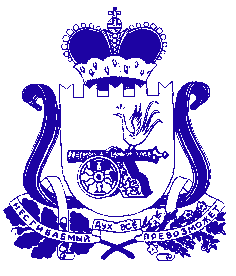 ДЕПАРТАМЕНТ  имущественных  и  земельных   Отношений  Смоленской областип р и к а з16.01.2014                                                                                                                  № 0034О признании утратившим силу приказа Департамента имущественных и земельных отношений Смоленской области                    от 23.08.2013 № 1361п р и к а з ы в а ю:          В соответствии с Земельным кодексом Российской Федерации, областным             законом  «О распоряжении земельными участками, государственная собственность на которые не разграничена, в административном центре Смоленской области городе-герое Смоленске», постановлениями Администрации Смоленской области  от 20.02.2009 № 86 «Об утверждении Положения о Департаменте имущественных   и земельных отношений Смоленской области», от 05.04.2013 № 221                             «Об утверждении Порядка формирования перечня земельных участков,                     предоставляемых гражданам, поставленным на учет граждан, обладающих правом на получение земельного участка в собственность бесплатно, для индивидуального жилищного строительства; перечня земельных участков, предоставляемых гражданам, поставленным на учет граждан, обладающих правом на получение земельного участка в собственность бесплатно, для ведения личного подсобного хозяйства (с возведением жилого дома); перечня земельных участков для предоставления в собственность граждан, имеющих трех и более детей, бесплатно из земель, находящихся в государственной собственности Смоленской области,                   и из земельных участков, находящихся в федеральной собственности, полномочия                                по управлению и распоряжению которыми переданы органам государственной власти Смоленской области в целях бесплатного предоставления таких земельных участков гражданам, имеющих трех и более детей, для жилищного строительства»          В соответствии с Земельным кодексом Российской Федерации, областным             законом  «О распоряжении земельными участками, государственная собственность на которые не разграничена, в административном центре Смоленской области городе-герое Смоленске», постановлениями Администрации Смоленской области  от 20.02.2009 № 86 «Об утверждении Положения о Департаменте имущественных   и земельных отношений Смоленской области», от 05.04.2013 № 221                             «Об утверждении Порядка формирования перечня земельных участков,                     предоставляемых гражданам, поставленным на учет граждан, обладающих правом на получение земельного участка в собственность бесплатно, для индивидуального жилищного строительства; перечня земельных участков, предоставляемых гражданам, поставленным на учет граждан, обладающих правом на получение земельного участка в собственность бесплатно, для ведения личного подсобного хозяйства (с возведением жилого дома); перечня земельных участков для предоставления в собственность граждан, имеющих трех и более детей, бесплатно из земель, находящихся в государственной собственности Смоленской области,                   и из земельных участков, находящихся в федеральной собственности, полномочия                                по управлению и распоряжению которыми переданы органам государственной власти Смоленской области в целях бесплатного предоставления таких земельных участков гражданам, имеющих трех и более детей, для жилищного строительства»Признать утратившим силу приказ Департамента имущественных                                    и земельных отношений Смоленской области от 23.08.2013 № 1361                                            «Об утверждении перечня земельных участков, предоставляемых гражданам, поставленным на учет граждан, обладающих правом на получение                             земельного участка  в собственность  бесплатно,  для  индивидуального  жилищного 2строительства; перечня земельных участков, предоставляемых гражданам, поставленным на учет граждан, обладающих правом на получение земельного участка в собственность бесплатно, для ведения личного подсобного хозяйства                        (с возведением жилого дома); перечня земельных участков для предоставления                       в собственность граждан, имеющих трех и более детей, бесплатно из земель, находящихся в государственной собственности Смоленской области, и из земельных участков, находящихся в федеральной собственности, полномочия по управлению и распоряжению которыми переданы органам государственной власти Смоленской области в целях бесплатного предоставления таких земельных участков гражданам, имеющих трех и более детей, для жилищного строительства».Начальник  Департамента                                                                          Л.Н. Сваткова